Типичные ошибки при написании проекта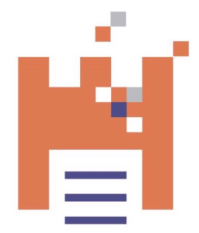 «Школа Лидера в образовании.Территория:Омск»Постановка проблемы:Данный раздел можно считать качественно прописанным если он:· описывает, почему возникла необходимость выполнения проекта;· проблема выглядит значимой для вашей территории, в целом для общества;· масштабы проекта разумны, он не делает попытки решить все мировые проблемы сразу;· проект поддерживается статистическими и аналитическими данными ссылками на экспертов, ключевые научно-методические источники;· проблема сформулирована с точки зрения того, чьим нуждам служит проект, а не с точки зрения «удобства» исполнителя;· нет голословных утверждений;· минимум наукообразных и специальных терминов;· кратко;· чётко определён способ решения проблемы.Типичные ошибки:-неконкретно, очень общее описание;-без данных (статистических, экспериментальных, без ссылок на мнение экспертов в данной области);-постановка проблемы в мировом (глобальном) масштабе;-«никто, кроме нас, этим не занимается»;-«решение глобальной проблемы за 6 месяцев».Цели, задачи:Раздел «Цели и задачи» можно считать прописанным, если он соответствует следующим условиям:- описывает предполагаемые итоги выполнения проекта, поддающиеся оценке;- цель является общим итогом проекта, а задачи — промежуточными, частными результатами;- из раздела ясно, какие произойдут изменения в социальной ситуации;- по каждой проблеме, сформулированной в предыдущей части, есть хотя бы одна чёткая задача;- цели достижимы, а результаты поддаются измерению;- постановку целей и задач авторы не путают с методами их решения;- язык ясен и чёток, нет лишних, ненужных пояснений и ссылок.Типичные ошибки:-не конкретны;-не измеримы;-глобальны;-основная цель – создание структуры (центра, клуба), методы выдаются за цель;-в задачах сразу прописываются и конкретные результаты.Деятельность:Раздел можно считать достаточным, если:- чётко распределены сферы и функции деятельности между персоналом;- ясно, кто кому подчиняется и кто несёт ответственность за определенные виды работы;- персонал, реализующий проект, обладает достаточной квалификацией или получает дополнительное обучение до (или) в процессе реализации;- механизм управления является эффективным, действенным, не тормозит, а увеличивает эффективность работы;- описание чёткое, краткое, содержание – ясное и понятное.- чёткость структурирования проекта на части и видение их взаимосвязей;- доступное описание основных мероприятий и причин выбора именно этих форм работы;- из раздела понятно как, с кем, когда и где будет проходить/реализовываться проект;- естественность логической цепочки: проблема – цель – задача – метод;- нет ненужных описаний, приложений и пр. отягощения текста.Типичные ошибки:-общее описание;-не указано общее количество участников, выпускаемых листовок, брошюр;-отсутствует причинно – следственная связь между постановкой проблемы, задачами, предложенными видами деятельности.Результаты и их оценка:примерные ориентиры для оценки выполнения проекта:- Количественные показатели (востребованность проекта, охват общественности, количество конкретных дел: акций, мероприятий, др.).- Показатели социального развития личности (динамика уровня развития личности: не умел – научился, не знал – узнал, не имел – приобрёл и т.п., качество продуктов социально-творческой деятельности (поделок, рисунков, походов, акций и др.), характер реализованных инициатив, др.).- Показатели социальной адаптации личности (снижение риска асоциальных явлений, повышение уровня социальной успешности участников, активность).- Показатели общественного мнения (популярность проекта, социально-профилактический эффект, заинтересованность социальных партнёров, отклик в средствах массовой информации).- Технологические показатели (уровень организации в целом и отдельных мероприятий, четкость и эффективность управления, организационная культура участников).- Экономические показатели (соотношение затрат с социально-педагогическим эффектом, привлечение дополнительных материально-технических ресурсов).Утверждать, что результативность нельзя измерить, равносильно признанию, что проект не даёт заметного результата.Типичные ошибки:-нет качественных результатов;-недостаточно прописаны количественные результаты;-цель не представлена в результатах.-отсутствие методики сбора и анализа качественных результатов либо не прописана технология сбора этой информации;-не прописано, как будет осуществляться учёт количественных результатов.Смета расходов:Типичные ошибки:-проект направлен на одно, а в смете расходы совсем на другое;-завышены суммы расходов;-нет комментариев к расходам;-в смете не учтены расходы, которые необходимо произвести в рамках деятельности по проекту;-внесены расходы, не относящиеся к деятельности по проекту;-внесены расходы, идущие на текущую деятельность организации.